Chilli Challenge (Hot) Answer Sheet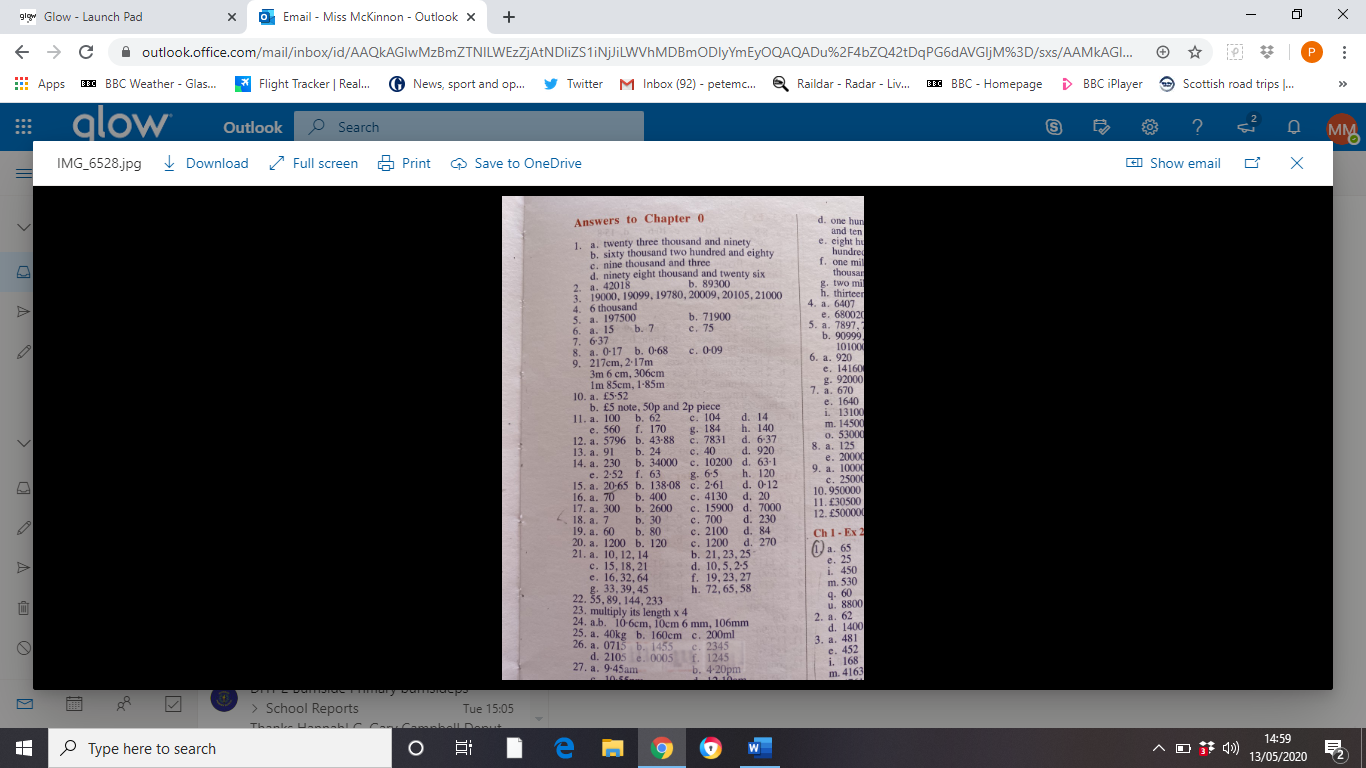 